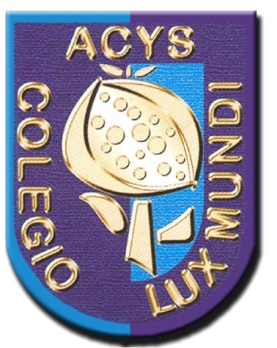 L I B R O S  D E  T E X T OED. I N F A N T I L3 A Ñ O SC U R S O  2018/2019  EDITORIAL EDELVIVESEDITORIAL EDELVIVES¿QUÉ TE CUENTAS?NIVEL 1ISBN: 978-84-140-1206-2MOLALALETRA-Nivel 1-3 añosISBN: 978-84-140-0771-6INGLÉS YO-YO PHONICSSTORYBOOK 1- YO-YO PHONICS ISBN:  978-84-140-0248-3EDITORIAL EDEBÉRELIGIÓN CATÓLICA: ZAIN 3 AÑOSISBN: 978 846 833 2024EDITORIAL PARANINFOLa aventura de los números 1:ISBN:978-84-441-7673-4La aventura de los números 2ISBN:978-84-441-7674-1